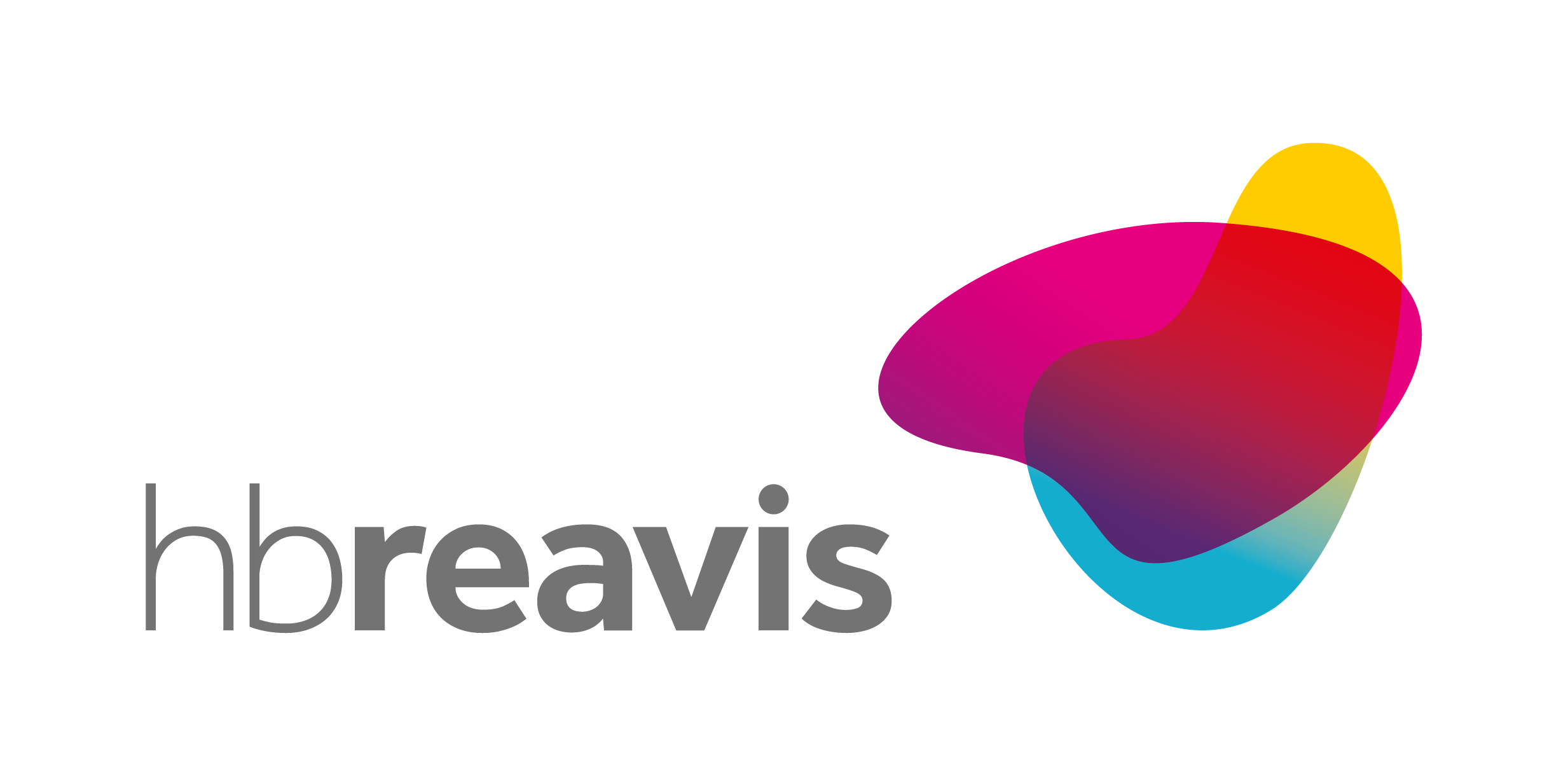 2017. szeptember 27.SajtóközleményBelépett a német ingatlanpiacra a HB ReavisA közép-kelet-európai és a londoni ingatlanpiaci működés után a német fővárosban, Berlinben is megnyitotta első irodáját a HB Reavis. A nemzetközi ingatlanfejlesztő csoport 1993-as fennállása óta több mint 1 millió négyzetméternyi kereskedelmi területet hozott létre Európa-szerte. A HB Reavis alapítása óta Közép-Kelet-Európa egyik vezető ingatlanfejlesztőjévé nőtte ki magát, majd az elmúlt 5 évben sikeresen szilárdította meg jelenlétét a londoni ingatlanpiacon. A német piacra való belépés a vállalat terjeszkedésének következő logikus lépése, tekintve az ország stabil makrogazdasági helyzetét, a német városok népességdinamikáját, a munka szerkezetének változását és következésképpen az irodai munkahelyek iránti igények növekedését. Az új berlini csapat elsősorban az irodai felhasználókra és az innovatív munkahelyi megoldások fejlesztésére összpontosít majd.A HB Reavis 2007-ben kezdte meg működését Magyarországon. A cég az idei évben indította mérföldkőnek számító új projektje, a több ütemben megvalósuló Agora Budapest építési munkálatait, amely több fázisban összesen 136 000 m2 bérbe adható modern irodát és kiskereskedelmi területet kínál majd. Szeptemberben egyedülálló módon egy saját építési területből elkülönített zöld közparkot adtak át a nagyközönség részére az Árpád hídnál, amely előfutára az Agora Budapest projektben megvalósításra kerülő zöld felületeknek és közösségi tereknek. A vállalat első budapesti irodaépülete, a Váci Corner Offices 2015-ben a bérlők szavazatai alapján Az Év Irodaháza lett. A HB Reavis Csoportról
 
A HB Reavis küldetése, hogy ingatlanmegoldásaik révén meghatározó élményekkel gazdagítsák az emberek életét.
 
Fő fókuszunkban azok az emberek állnak, akik számára fejlesztéseink készülnek: célunk, hogy olyan nagyszabású tereket hozzunk létre, amelyek növelik az ott dolgozók és a környéken lakók produktivitását és jó közérzetét. Integrált pán-európai fejlesztőként épületeink tervezését, építését és kezelését is mi végezzük, emellett befektetéskezelőként is működünk, és co-working-terek létrehozásával és üzemeltetésével is foglalkozunk. Jelenleg az Egyesült Királyságban, Lengyelországban, Csehországban, Szlovákiában és Magyarországon tevékenykedünk, míg Németországban és Törökországban keressük a fejlesztési lehetőségeket.
 
A fejlesztéseinkre jellemző minőség, fenntarthatóság, és kiemelkedően magas színvonal eredményeként nemzetközi szinten több díjjal is elismerték munkánkat. Az AON Hewitt például a „Lengyelország Legjobb Munkáltatója” címet ítélte oda vállalatunknak, emellett a CEE Quality Awardson a HB Reavis lett „Közép-Kelet Európa Legjobb Fejlesztője 2017”, a World Finance Awardson pedig elnyerte a „2016 Legjobb Irodafejlesztője” díjat.
 
Fejlesztéseink összterülete több mint 1,2 millió négyzetméter, mintegy 5,7 milliárd euró bruttó fejlesztési értékkel. Portfóliónk több mint 87%-a modern munkahelyekből áll, aminek köszönhetően Európa egyik vezető vállalata vagyunk a munkahelyi megoldások terén. Emellett további 11 projektünk van folyamatban 355 ezer négyzetméternyi bérbeadható területtel, 1,8 milliárd euró értékben.
 
Büszkék vagyunk, hogy 1,2 milliárd eurós tőkéjével és több mint 600 szakemberével a HB Reavis egyike Európa piacvezető ingatlanfejlesztőinek.Bővebb információért látogasson el a https://hbreavis.com/hu/ oldalra!